Obligatorisk vedlegg til digital utbetalingsanmodning 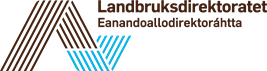 Sluttrapportering for ordningene med tilskudd fra Handlingsplan for bærekraftig bruk av plantevernmidler                                                                                                                      Klima- og miljøprogrammetUtviklingstiltak innen økologisk landbrukMottaker av tilskudd skal rapportere om måloppnåelse og bruken av tilskuddet. Regnskap i samsvar med krav til regnskapsføring i tilskuddsbrevet er nødvendig dokumentasjon for å få utbetalt tilskudd. Legg ved aktuell tilleggsdokumentasjon som f.eks. fagrapporter, publikasjoner og informasjonsmateriell som vedlegg til utbetalingsanmodningen.* I henhold til godkjent budsjettProsjekttittel og saksnummerProsjekttittel og saksnummerOppgi samme tittel som i søknadenOppgi saksnummer slik det er oppgitt i tilskuddsbrevetSammendrag (maks. 250 ord)Sammendrag (maks. 250 ord)Sammendraget skal inneholde resultater og måloppnåelse fra prosjektet. Beskriv hvordan resultatene er formidlet til målgruppene. Sammendraget kan bli brukt til omtale av prosjektet på Landbruksdirektoratets nettsideMåloppnåelseMåloppnåelseHvilke resultat som er oppnådd jf. mål skissert i søknadenGjennomføring av prosjektetGjennomføring av prosjektetHva som har blitt gjort, organisering og samarbeid. Ta også med ev. avvik ved gjennomføringen.Formidling av resultaterFormidling av resultaterBeskriv formidlingstiltak i prosjektet og vurder hvordan kunnskapen har nådd ut til landbruksnæringa og målgruppene iht. formidlingsplanenRapporter, publikasjoner, informasjonsmateriell m.m. fra prosjektetRapporter, publikasjoner, informasjonsmateriell m.m. fra prosjektetTittelWEB-adresseTotalkostnaderTotalkostnaderRegnskapet skal omfatte faktiske kostnader. Det skal settes opp slik at Landbruksdirektoratet uten videre kan sammenligne det med enkeltpostene i godkjent budsjett og med godkjent finansieringsplan. Legg ved spesifisert regnskap med utskrift fra prosjektregnskapet som vedlegg til utbetalingsanmodningen.Regnskapet skal omfatte faktiske kostnader. Det skal settes opp slik at Landbruksdirektoratet uten videre kan sammenligne det med enkeltpostene i godkjent budsjett og med godkjent finansieringsplan. Legg ved spesifisert regnskap med utskrift fra prosjektregnskapet som vedlegg til utbetalingsanmodningen.Budsjetterte kostnader i henhold til godkjent budsjettFaktiske kostnaderKommentar om kostnaderKommentar om kostnaderForklar ev. vesentlige avvik mellom godkjent budsjett og regnskapFinansieringFinansieringFinansieringSpesifiser verdi av eget arbeid og egenandel. Spesifiser ev. andre finansieringskilder. Oppgi også om midlene er innvilget eller kun omsøkt. Hvis du har dokumentasjon som bekrefter annen finansiering, kan du i tillegg laste opp dette som vedlegg til utbetalingsanmodningen.Spesifiser verdi av eget arbeid og egenandel. Spesifiser ev. andre finansieringskilder. Oppgi også om midlene er innvilget eller kun omsøkt. Hvis du har dokumentasjon som bekrefter annen finansiering, kan du i tillegg laste opp dette som vedlegg til utbetalingsanmodningen.Spesifiser verdi av eget arbeid og egenandel. Spesifiser ev. andre finansieringskilder. Oppgi også om midlene er innvilget eller kun omsøkt. Hvis du har dokumentasjon som bekrefter annen finansiering, kan du i tillegg laste opp dette som vedlegg til utbetalingsanmodningen.Budsjettert finansiering*Faktisk finansieringTilskudd fra LandbruksdirektoratetEgenfinansiering  – verdi av eget arbeidEgenfinansiering – kapitalAnnen finansiering – oppgi kildeSum finansiering Er ev. annen finansiering innvilget?Er ev. annen finansiering innvilget?Er ev. annen finansiering innvilget?Kommentar om finansieringKommentar om finansieringKommentar om finansieringForklar ev. vesentlige avvik mellom budsjettert finansiering og faktisk finansieringKommentar, annen relevant informasjonSted, dato og prosjektansvarligSted, dato og prosjektansvarligSted og datoNavn på prosjektansvarlig